MEDIA ADVISORY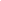 Date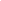 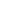 